СХЕМА ДИСТАНЦИИ                                                                                                                                                  1А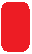 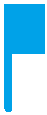 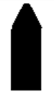 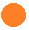 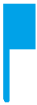 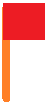                                        Порядок прохождения дистанциДистанция 2Классы: Лазер-радиал, Луч-радиал, Лазер 4,7, Луч-мини, 420Цифровой вымпел 1     Старт – 1 – 2 – 3P – Финиш 1Цифровой вымпел 2     Старт – 1 – 2 - 3S(34P) – 2 – 3P – Финиш 1Цифровой вымпел 3     Старт – 1 – 2 - 3S(3P) – 2 - 3S(3P) - 2 – 3P – Финиш 1Дистанция 1Классы: Оптимист, Зум 8, Ракета 270, КадетЦифровой вымпел 1     Старт – 1 – 1А – 4P – Финиш 2Цифровой вымпел 2     Старт – 1 – 1А - 4S(4P) – 1 – 1А – 4P – Финиш 2Цифровой вымпел 3     Старт – 1 – 1А - 4S(4P) – 1 -  1А - 4S(4P) - 1 – 1А – 4P – Финиш 2